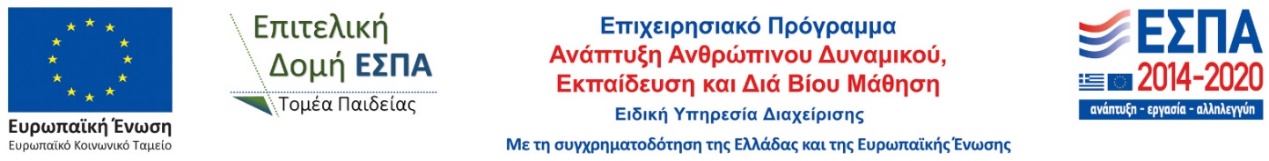 ΑΙΤΗΣΗ ΓΙΑ ΑΝΑΓΝΩΡΙΣΗ ΠΡΟΫΠΗΡΕΣΙΑΣ/ ΣΥΝΑΦΕΙΑΣ ΜΕΤΑΠΤΥΧΙΑΚΟΥ/ΔΙΔΑΚΤΟΡΙΚΟΥ ΤΙΤΛΟΥ ΣΠΟΥΔΩΝΟνοματεπώνυμο :………………………………………………………………………..Πατρώνυμο:………………………………………………….ΑΝΑΠΛΗΡΩΤΗΣ:ΠΛΗΡΟΥΣ ΩΡΑΡΙΟΥΜΕΙΩΜΕΝΟΥ ΩΡΑΡΙΟΥΕΙΔΙΚΟΤΗΤΑ: ΠΕ………………../ΤΕ………………..ΤΗΛ. ΕΠΙΚΟΙΝΩΝΙΑΣ.: …….…………………….………….ΘΕΜΑ: «Αναγνώριση προϋπηρεσίας ή/και συνάφειας μεταπτυχιακού/ διδακτορικούτίτλου αναπληρωτή/τριας εκπαιδευτικού»Αθήνα, Ημερομηνία: ……/……/2020Αρ. Πρωτοκόλλου Δ/νσης:                              Ημερομηνία:ΑΙΤΗΣΗ ΓΙΑ ΑΝΑΓΝΩΡΙΣΗ ΠΡΟΫΠΗΡΕΣΙΑΣ/ ΣΥΝΑΦΕΙΑΣ ΜΕΤΑΠΤΥΧΙΑΚΟΥ/ΔΙΔΑΚΤΟΡΙΚΟΥ ΤΙΤΛΟΥ ΣΠΟΥΔΩΝΟνοματεπώνυμο :………………………………………………………………………..Πατρώνυμο:………………………………………………….ΑΝΑΠΛΗΡΩΤΗΣ:ΠΛΗΡΟΥΣ ΩΡΑΡΙΟΥΜΕΙΩΜΕΝΟΥ ΩΡΑΡΙΟΥΕΙΔΙΚΟΤΗΤΑ: ΠΕ………………../ΤΕ………………..ΤΗΛ. ΕΠΙΚΟΙΝΩΝΙΑΣ.: …….…………………….………….ΘΕΜΑ: «Αναγνώριση προϋπηρεσίας ή/και συνάφειας μεταπτυχιακού/ διδακτορικούτίτλου αναπληρωτή/τριας εκπαιδευτικού»Αθήνα, Ημερομηνία: ……/……/2020ΠΡΟΣ: Τη Δ/νση Π.Ε. Α΄ Αθήνας      Σας παρακαλώ να:μου αναγνωρίσετε την προϋπηρεσία για τη μισθολογική μου κατάταξη. Συνημμένα καταθέτω:1)…………….. (αριθμός) βεβαιώσεις προϋπηρεσίας2) Φωτοτυπίες ενσήμων μου χορηγήσετε αναγνώριση της συνάφειας του μεταπτυχιακού ή διδακτορικού τίτλου σπουδών που σας καταθέτω.       Μεταπτυχιακός τίτλος: ΝΑΙ                        Διδακτορικός τίτλος:     ΝΑΙ                              *Ο Μεταπτυχιακός/ Διδακτορικός τίτλος αποτέλεσε      απαραίτητο  προσόν πρόσληψης αναπληρωτή/τριας      εκπ/κού:	                               ΝΑΙ                        ΟΧΙ                 * αποκλειστικά για τους/τις αναπληρωτές/τριες  εκπ/κούς που    προσλαμβάνονται  στην ΕΙΔΙΚΗ ΑΓΩΓΗ  με τον ισχύοντα κωδικό της ειδικότητάς τους και την προέκταση  .ΕΑΕ  ή  με τον κωδικό ΠΕ11.01.                            Ο/Η ΑΙΤΩΝ-ΟΥΣA            ………………………..……………….                                                                      (Ον/μο – Υπογραφή)                                        